INDICAÇÃO Nº 1837/2021Ementa: Manutenção da Praça Antônio Domênico Bernardis, Jd. Pacaembu.Exmo. Senhor Presidente.Justificativa:Considerando a situação do playground da Praça Antônio Domênico Bernardis, no bairro Jardim Pacaembu, apresentando farpas nos brinquedos de madeira, trave balançando, gangorra quebrada, entre outros, podendo ser conferido nas fotos abaixo, e ainda, considerando a falta de iluminação e de lixeiras no local, a Vereadora Mônica Morandi requer nos termos do art. 127 do regimento interno, que seja encaminhada ao Exma. Prefeita Municipal a seguinte indicação:	Designar ao departamento competente que providencie a manutenção da Praça citada, se atentando à revitalização do playground, instalação de lixeiras e iluminação do local.  Valinhos, 20 de setembro de 2021.____________________Mônica MorandiVereadora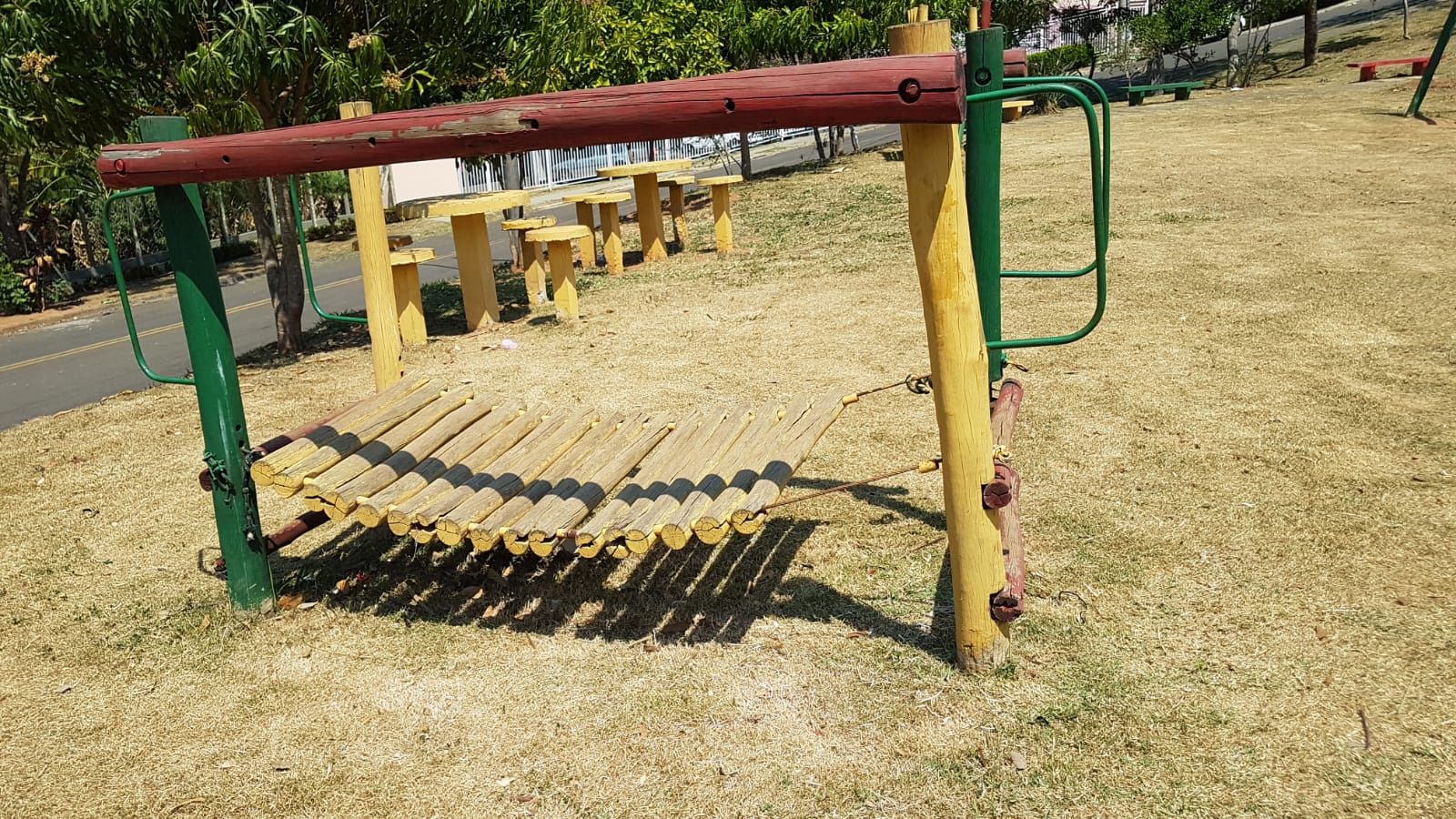 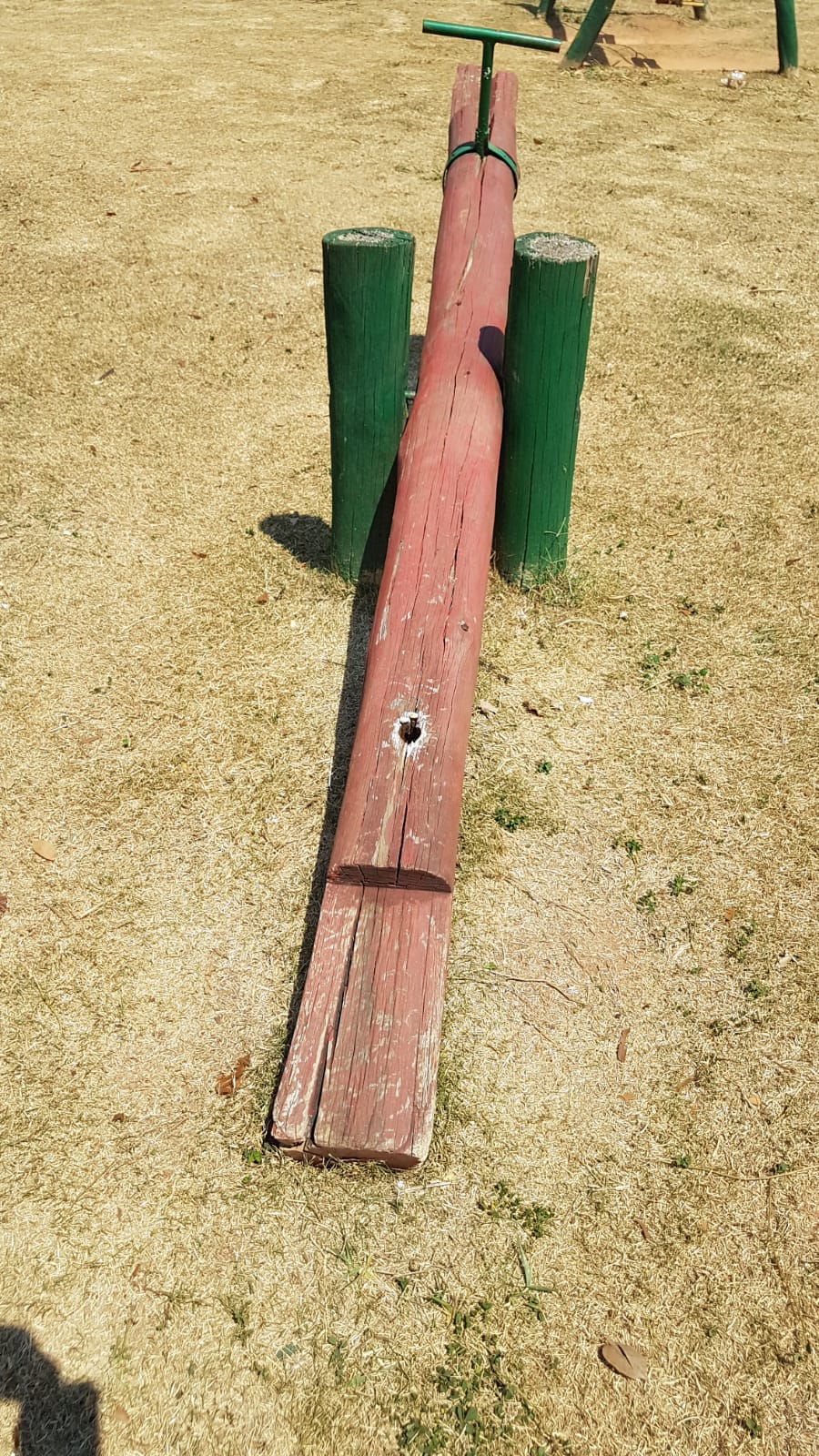 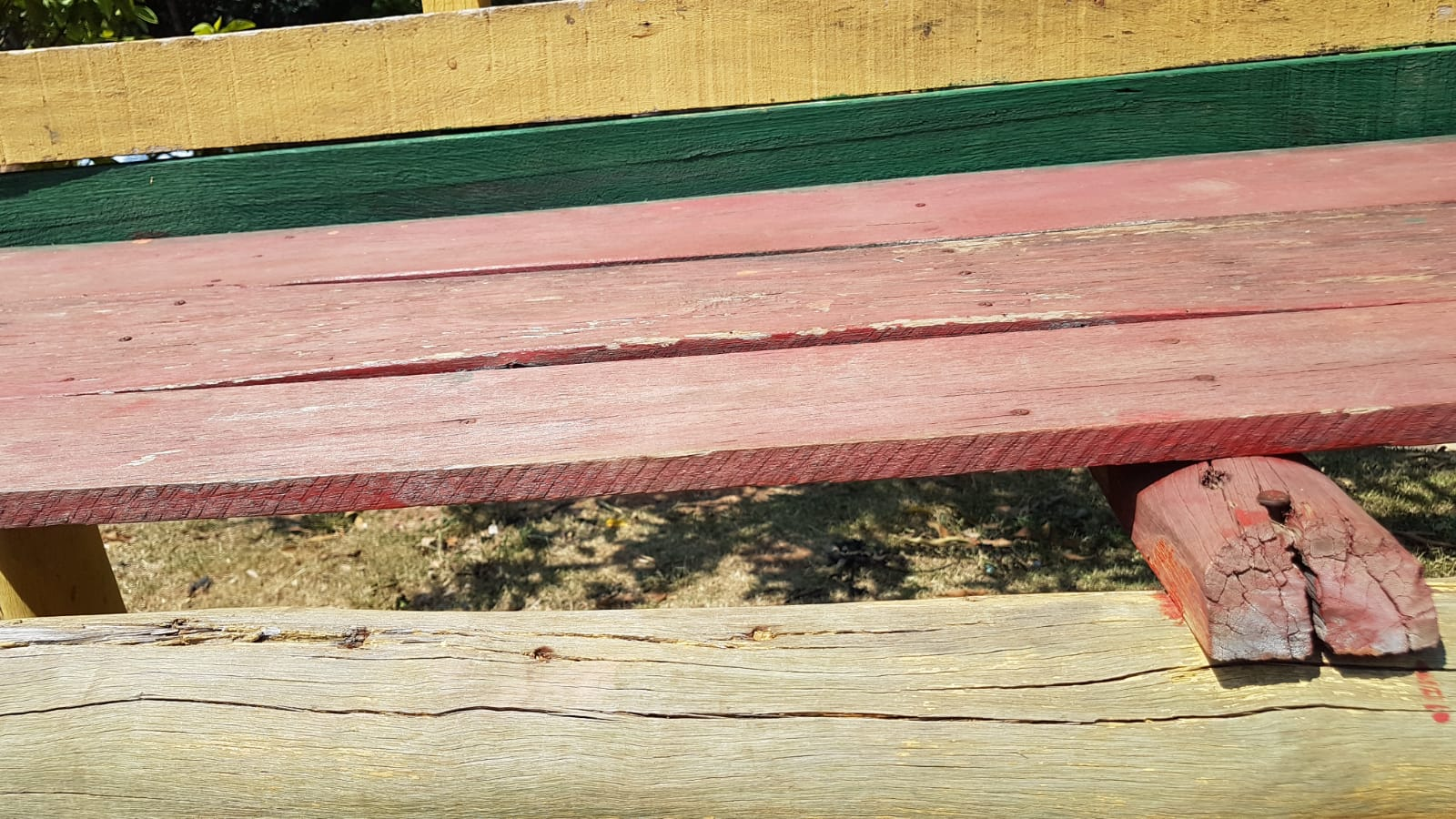 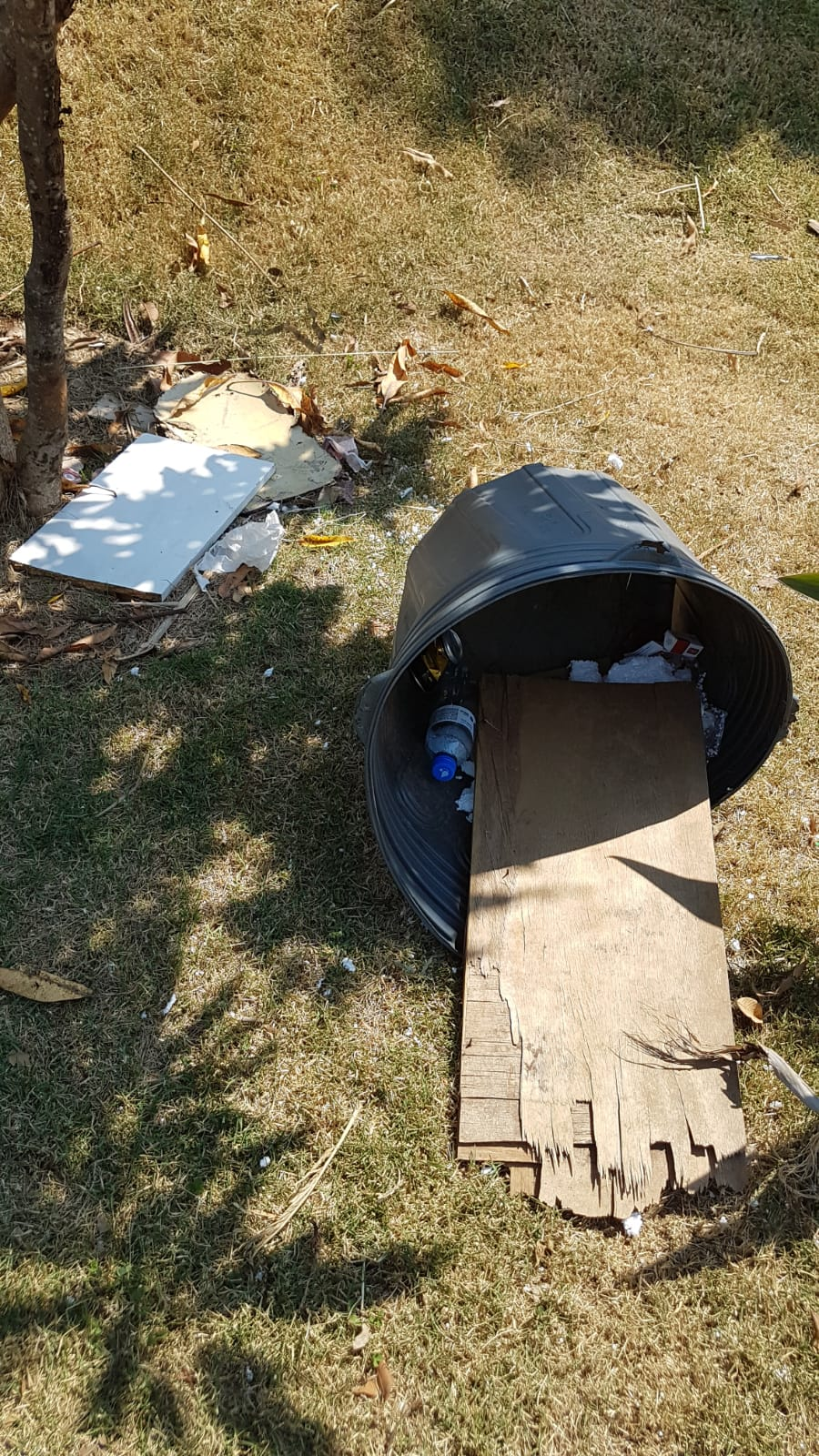 